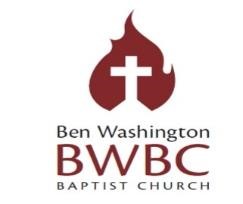 3901 Frisco Avenue ● Irving, TX 75061 Office: (972) 790-8421 ● FAX: (972) 986-6590 EMAIL: bwbcscholarships@gmail.com   Robert Blackburn Continuing Education Book Scholarship Application 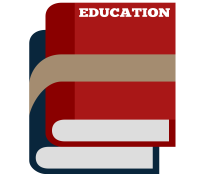 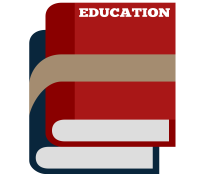 Student Information: Applicant’s Full Name: _______________________________________________                                               Last                                                   First                                                      Middle Initial    	Applicant’s Complete Address:   	 	____________________________________________________________  	 	STREET ADDRESS  	 	____________________________________________________________  	 	CITY 	 	 	 	STATE/PROVINCE  	                  POSTAL CODE/ZIP CODE ____________________________________________________________                  	 Phone                                                                    E-mail Address Education Information: Date of high school graduation: ________________________________________ Date semester/quarter begins: _________________________________________ Name of college/trade school attending: _________________________________________________________________ Career Interest: ______________________________________ Church/Community/School Involvement:    	List interests, activities & achievements:       	Church:                        ____________________________________________________________                         ____________________________________________________________                         ____________________________________________________________      	Community:                        ___________________________________________________________                        ___________________________________________________________                         ___________________________________________________________ Signed and submitted the attached "Assignment of Rights & Consent to Publish Scholarship Information": Yes / No  Submit completed application and required documents in an enclosed envelope to BWBC Church Administrator.  There is no set deadline date for this scholarship due to the varied class schedules. If you have questions, please contact Sherrie Sutton, Scholarship Committee Chairperson at 817-658-7163. Submit scholarship application to:  bwbcscholarships@gmail.com. 	Applicant’s Signature ____________________________Date________________   For office use only:______Application Received______Proof of Enrollment______Assignment of Rights & Consent   BWBC SCHOLARSHIP APPLICATION               ASSIGNMENT OF RIGHTS & CONSENT TO PUBLISH           SCHOLARSHIP INFORMATION           KNOW ALL PERSONS BY THESE PRESENTS: THAT I, ______________________________________________________, do hereby give Ben Washington Baptist Church full rights to publish my name, my pertinent family information, college I am attending, photographs that I have provided, and college update information. I understand that by execution of this agreement, I am relinquishing my rights to any compensation for reproduction, publication or use of the above information by Ben Washington Baptist Church in its print or electronic correspondence, catalog, or on its website. I hereby specifically waive my right to review or approve THE MODIFICATION of the above Information.  (Modifications may be made to accommodate size or content restrictions.  Modifications will not be made to “distort” or “falsify” any information provided.) I understand that this Agreement in no way obligates Ben Washington Baptist Church to publish or use the above-described information. EXECUTED  this date of ____________________________. By:            ________________________________________  	 	 	(Print Name)                  ________________________________________                                 (Signature)  